Request Payment Instructions:
Each student needs to submit their own request; you cannot submit this asking for reimbursement for someone other than yourselfGo to your Organizations portal.  In the left navigation, click on “Money”, then “Budgeting”.  Scroll to find the appropriate event you are requesting payment/reimbursement/purchasing for.  Then in the category you wish to spend in click “Request Payment”.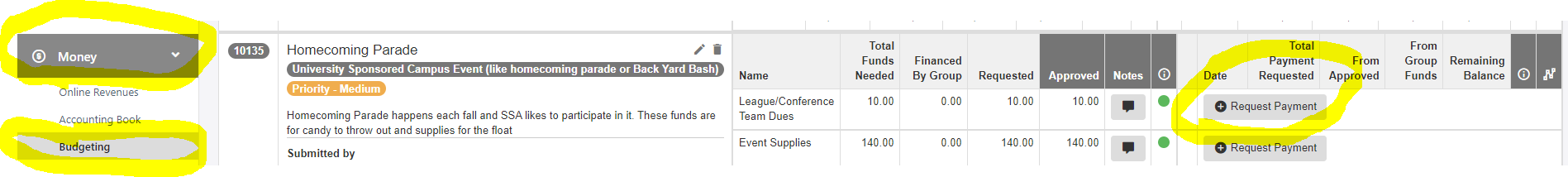 The next screen you see will look like this: 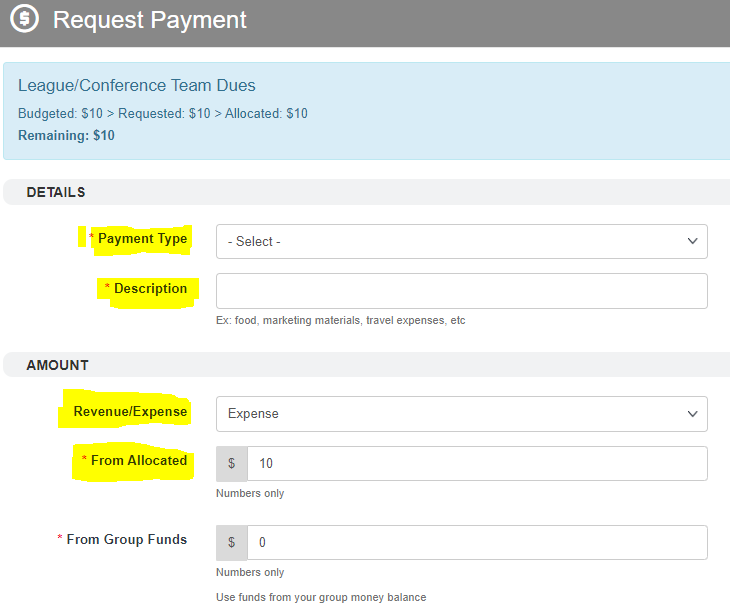 IMPORTANT!  When completing the form, ALWAYS use “From Allocated” – these are your SSA approved allocations.  The amount listed is your current balance.  Replace this with the ACTUAL amount you are requesting.  This cannot be a guestimate and must match the receipt, etc.  DO NOT INCLUDE TAX!DO NOT USE GROUP FUNDS – this function does nothing  at this time and causes reconciliation errors.